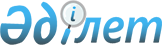 Об экспорте переработанной урановой продукции
					
			Утративший силу
			
			
		
					Постановление Правительства Республики Казахстан от 4 августа 2000 года N 1193. Утратило силу постановлением Правительства Республики Казахстан от 4 мая 2008 года N 406.

       Сноска. Постановление Правительства Республики Казахстан от 4 августа 2000 года N 1193 утратило силу постановлением Правительства РК от 04.05.2008  N 406 .       В соответствии с  Законом  Республики Казахстан от 18 июня 1996 года "Об экспортном контроле вооружений, военной техники и продукции двойного назначения", ратифицированным Договором о нераспространении ядерного оружия от 26 июля 1994 года и  постановлением  Правительства Республики Казахстан от 30 июня 1997 года N 1037 "О лицензировании экспорта и импорта товаров (работ, услуг) в Республике Казахстан" Правительство Республики Казахстан постановляет:  

      1. Разрешить закрытому акционерному обществу "Национальная атомная компания "Казатомпром" (далее ЗАО НАК "Казатомпром") экспорт в дальнее зарубежье находящегося на территории Российской Федерации гексафторида урана (код ТН ВЭД - 284420290) с обогащением не более 4,95% +/-0,5% по изотопу урана/235, полученного путем конверсии и обогащения на российских предприятиях казахстанского природного урана в соответствии с контрактом от 1 ноября 1999 года N 30054230/ОУ-011 с открытым акционерным обществом "ТВЭЛ", в количестве и в соответствии с условиями контракта от 18 мая 2000 года N 2000-05-01 на поставку низкообогащенного урана в форме гексафторида между ЗАО НАК "Казатомпром" и фирмой "Фьюэл Лоджистик ГмбХ" (Германия).  

      2. ЗАО НАК "Казатомпром" произвести декларирование товаров с изменением таможенного режима "переработка товаров вне таможенной территории" на таможенный режим "экспорт товаров" в установленном таможенным законодательством порядке.  

      3. Министерству энергетики, индустрии и торговли Республики Казахстан выдать в установленном порядке ЗАО НАК "Казатомпром" лицензию на экспорт указанной продукции.  

      4. Комитету по атомной энергетике Министерства энергетики, индустрии и торговли Республики Казахстан обеспечить контроль за вывозом ядерных материалов.  

      5. Настоящее постановление вступает в силу со дня подписания.         Премьер-Министр 

      Республики Казахстан 
					© 2012. РГП на ПХВ «Институт законодательства и правовой информации Республики Казахстан» Министерства юстиции Республики Казахстан
				